TANTÁRGYI ADATLAPTantárgyleírásALAPADATOKTantárgy neve (magyarul, angolul) Innovatív környezetek ● Innovativ EnvironmentsAzonosító (tantárgykód)BMEEPKOQ802A tantárgy jellege: kontakt órával rendelkező tanegységKurzustípusok és óraszámokTanulmányi teljesítményértékelés (minőségi értékelés) típusavizsgaKreditszám 3TantárgyfelelősTantárgyat gondozó oktatási szervezeti egységKözépülettervezési TanszékA tantárgy weblapjahttp://www.kozep.bme.hu/a-kornyezetepites-epiteszeti-tervezesi-vonatkozasai/A tantárgy oktatásának nyelve magyarA tantárgy tantervi szerepe, ajánlott féléveKözvetlen előkövetelmények Erős előkövetelmény: BMEEPLAA202, Építészet alapjaiGyenge előkövetelmény:-C.	Párhuzamos előkövetelmény:-Kizáró feltétel (nem vehető fel a tantárgy, ha korábban teljesítette az alábbi tantárgyak vagy tantárgycsoportok bármelyikét)I.13	A tantárgyleírás érvényességeJóváhagyta az Építészmérnöki Kar Tanácsa, érvényesség kezdete 2022. 03.30 Célkitűzések és tanulási eredmények II.1. 	CélkitűzésekCélkitűzések: A környezetépítés építészeti, tervezési aspektusainak bemutatása, mely gyakorlati és elméleti szempontból is igyekszik a sokrétű területet megvilágítani. A környezeti problémák felismerése és tudatosítása a környezeti és az építészeti tervezés során, a felelős építészeti attitűd elsajátítása.A kurzus átfogó célkitűzése egyrészt, hogy az Építőművészeti Specializáció kötelezően választható tantárgyblokkjának elemeként támogassa a specializáción folyó munkát, másrészt a Középülettervezési Tanszék Innovatív terek Stúdiójának ezirányú, az oktatásban és kutatásban testet öltő tevékenységét.II.2.	Tanulási eredmények A tantárgy sikeres teljesítésével elsajátítható kompetenciákTudás: A tárgy bemutatja az ember, az épített- és a természeti környezet közötti kapcsolatokat és kölcsönhatásokat, szélesíti az épületek és környezet tervezéséhez szükséges tudást, ehhez szükséges vizsgálati módszereket ismertet meg.Képesség: Képessé tesz az adott környezethez, körülményekhez és igényekhez illeszkedő vizsgálati eszközök, szempontok kidolgozására, építészeti programalkotásra, követelményrendszer összeállítására.Attitűd: A tárgy felhívja a figyelmet az esztétikai szempontokat és műszaki követelményeket egyaránt kielégítő, magas minőségű, harmonikus építészeti terv fontosságára, a problémák felismerésére és azok intuitív és az ismereteken alapuló megoldására. Felhívja a figyelmet az ökológiai szempontok jelentőségére, az építészet közösségi aspektusaira. Nyitott az új információk befogadására, törekszik szakmai- és általános műveltségének a környezettel, emberi problémákkal, helyzetekkel szembeni érzékenység folyamatos fejlesztésére.Önállóság és felelősség: A személyes anyagi és erkölcsi felelősség, az épített környezet társadalmi hatásának jelentőségének tudatosítása kiemelt hangsúllyal szerepel a tárgy céljai között. Elkötelezettség és igény a minőségi alkotó munkára.II.3.	Oktatási módszertan Az előadások tematikus blokkokba szerveződnek. Az első blokk alapfogalmakat tárgyal. Fő témakörei: az építészeti formát befolyásoló erők / társadalmi környezet / az épület fizikai környezete / természet, táj, város / környezetvédelem, fenntarthatóság, ökológia / transzparencia.A második blokk a félév választott témájának feldolgozását tartalmazza: ezen szempontok gyakorlati megvalósulását vizsgálja egy ország, régió, alkotó vagy probléma részletes bemutatásával, melyhez épületlátogatások kapcsolódnak.A szemináriumi dolgozat a félév választott témájának egyéni feldolgozási lehetőségét teremti meg a hallgatók számára. A harmadik blokk hallgatói prezentációkat és egyéni konzultációkat tartalmazz.II.4.	Tanulástámogató anyagok	Az előadások minden kurzus során frissített teljes szöveges és képi anyaga, a félév aktuális témáihoz kapcsolt irodalomjegyzék. Általános irodalomjegyzék:-DÚLL Andrea: A környezetpszichológia alapkérdései: helyek, tárgyak, viselkedés. Budapest, L'Harmatan, 2009. -DÚLL Andrea: Helyek, tárgyak, viselkedés: Környezetpszichológiai tanulmányok, L’Harmattan, 2010-DÚLL Andrea: Környezet–pszichológia–egészség. Az egészségpszichológia elmélete és alkalmazása I.: Személyiség, egészség, egészségfejlesztés, ELTE Eötvös Kiadó, Budapest, 2012 -COLOMINA, Beatriz: X-ray Architecture. Lars Müller Publishers, 2019-POERSCHKE, Ute: Architectural Theory of Modernism - Relating Functions and Forms, Routledge, New York, 2016-FORTY, Adrian: Words and Buildings: A Vocabulary of Modern Architecture, London: Thames and Hudson, 2000-FERNÁNDEZ PER, Aurora (szerk.) – MOZAS, Javier (szerk.): RECLAIM. Remediate Reuse Recycle. Spain: a+t Architecture Publishers, 2012.-STONE, Sally: Undoing Buildings: Adaptive Reuse and Cultural Memory. Routledge, 2019, (122-136.)-RICCI, Mosé: New Paradigms: Reducing Reusing Recycling the City (and the Landscapes), LISt, Milano, 2012-FAVARGIOTTI, Sara: Recyclism. Towards a change of paradigms, 2016-TRULOVE, James Grayson: Designing the New Museum: Building a Destination. Rockport Publisher, 2000- MAROTTA, Antonello: Contemporary Museums. Skira, 2010 (Közép Tsz)- VASÁROS Zsolt, Kiállító-tér: Múzeumi tárlatok kézikönyve, Szabadtéri Néprajzi Múzeum - Múzeumi Oktatási és Képzési Központ, 2010Tantárgy tematikaTantárgy KövetelményekA Tanulmányi teljesítmény ellenőrzése és értékeléseÁltalános szabályoka. A szorgalmi időszakban: részvétel a TVSZ. szerint kötelezőTeljesítményértékelési módszerekA tantárgy teljesítésének feltétele a sikeres vizsga, mely hangsúlyozottan nem visszakérdező jellegű, hanem az előadások témaköreihez köthető ismeretek önálló alkalmazására való képességet méri elemzési feladat keretein belül. (Amennyiben megajánlott jegyet nem kapott a hallgató) Vizsga hossza 30perc.Megajánlott jegy adható az előadások témaköreihez kötődő szemináriumi dolgozat alapján. A tanulmány egyéni munkával elkészített elemző szöveg, melynek terjedelme húsz-negyvenezer karakter (5-10 A/4 oldal) között kell legyen, ezen belül fele kép és illusztráció is lehet.Teljesítményértékelések részaránya a minősítésbenAz aláírás megszerzésének és a vizsgára bocsátásnak feltétele a jelenlét a tanórákon TVSZ-ben előírt mértékben.A vizsga mint összegző tanulmányi teljesítményértékelés ötfokozatú skálán kerül értékelésre.IV.4	 Érdemjegy megállapításIV.5	Javítás és pótlásA vizsga a TVSZ szerint egy vizsgaidőszakon belül ismételhető, illetve keresztfélévben vizsgakurzusIV.6	A tantárgy elvégzéséhez szükséges tanulmányi munka IV.7	Jóváhagyás és érvényességJóváhagyta az Építészmérnöki Kar Tanácsa, érvényesség kezdete 2022. 03.30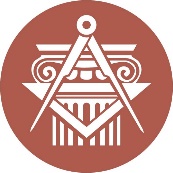 BUDAPESTI MŰSZAKI ÉS GAZDASÁGTUDOMÁNYI EGYETEMÉPÍTÉSZMÉRNÖKI KARkurzustípusheti óraszámjellegelőadás (elmélet)3önálló kurzusgyakorlat--laboratóriumi gyakorlat--neve:Klobusovszki Péter DLAegyetemi docensklobusovszki.peter@epk.bme.hubeosztása:Klobusovszki Péter DLAegyetemi docensklobusovszki.peter@epk.bme.huelérhetősége:Klobusovszki Péter DLAegyetemi docensklobusovszki.peter@epk.bme.huTEMATIKA - ÜTEMTERVTEMATIKA - ÜTEMTERVTEMATIKA - ÜTEMTERV1előadásNyitóelőadás2előadásFéléves téma3előadásFéléves téma4konzultációFéléves téma5előadásFéléves téma6előadásFéléves téma7vázlattervi hét8konzultációFéléves téma9előadásépületlátogatás10előadásépületlátogatás11hallgatói prezentációkFéléves téma12előadásÖsszegzésszorgalmi időszakban végzett teljesítményértékelésekrészarányVizsga100 %összesen:∑100%vizsgajegyECTS minősítésPontszám*jeles (5)Excellent [A]≥ 90%jeles (5)Very Good [B]83 – 90%jó (4)Good [C]71 – 83%közepes (3)Satisfactory [D]62,5 – 71%elégséges (2)Pass [E]50 – 62.5%elégtelen (1)Fail [F]<50%*Az érdemjegyeknél megadott alsó határérték már az adott érdemjegyhez tartozik.*Az érdemjegyeknél megadott alsó határérték már az adott érdemjegyhez tartozik.*Az érdemjegyeknél megadott alsó határérték már az adott érdemjegyhez tartozik.tevékenységóra / félévrészvétel a kontakt tanórákon36vizsgafelkészülés54összesen:∑90